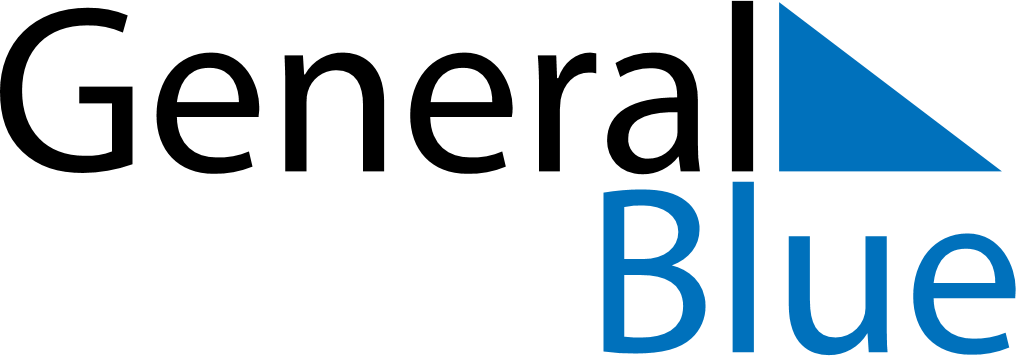 2021 – Q3Antigua and Barbuda  2021 – Q3Antigua and Barbuda  2021 – Q3Antigua and Barbuda  2021 – Q3Antigua and Barbuda  2021 – Q3Antigua and Barbuda  JulyJulyJulyJulyJulyJulyJulySUNMONTUEWEDTHUFRISAT12345678910111213141516171819202122232425262728293031AugustAugustAugustAugustAugustAugustAugustSUNMONTUEWEDTHUFRISAT12345678910111213141516171819202122232425262728293031SeptemberSeptemberSeptemberSeptemberSeptemberSeptemberSeptemberSUNMONTUEWEDTHUFRISAT123456789101112131415161718192021222324252627282930Aug 1: J’Ouvert MorningAug 2: Last Lap